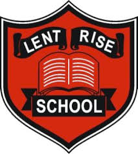 Lent Rise School- Year 5 Curriculum Map*Please note this is subject to change at the teacher’s discretion*Year 5Autumn TermSpring TermSummer TermTopic nameWWIIANCIENT CIVILISATIONSOUT OF THIS WORLDTextGoodnight Mister TomPercy Jackson and the Lightning ThiefNon-fiction textsScienceForces – air resistance, frictionReversible and irreversible changesHumansLiving things – plant reproductionRainforests and habitatsMechanisms – levers and pulleysLifecyclesMaterialsForces - gravityICTInternet safetyEmailWord processingBloggingInternet safetyPhotographyInternet safetyDatabaseCodingHistoryWorld War 2Land GirlsAncient Greek legaciesMayansHistory of space travelThe Space RaceMedieval BritainGeographyEuropean study (UK, France and Germany)World study ( Japan, USA – Pearl Harbour)Biomes/climate zonesNorth American study (Mexico, Guatemala)European study (Greece)Earth – longitude, latitude, time zonesBritish geography – counties, mountains, riversDTKitesCookingGreek potsRocketsArtPortraitsHenri RousseauRoy LichtensteinBanksyMusicMusical focusPerformanceMusical focus:BeatStructureMusical focus: Listening to soundsCompositionR.ECommunityPlace of worshipRight and wrongNatural WorldSacred textsRights of PassageP.EREAL P.EThrowing and catchingBalancesStriking, attack and defenceSequencesREAL P.EThrowing and catchingDanceStrikingCircuitsREAL P.EStriking and fieldingRounders and cricketAthletics